22 April 2020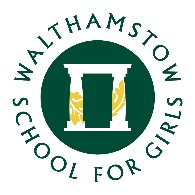 SUBJECT: Message from Ms PhilippouDear Year 8/9 Students, Parents and Carers,I hope this e-mail finds you and your families well. I wanted to touch base with you with regards to careers and remind you that we have a great resource called Start that you can access. Start provides lots of helpful advice and activities for you to browse. It has information on post-16 education, university courses, employability skills and on some industries. https://www.startprofile.com/Of course, not all of the information or areas listed will be of specific interest to you, but remember to be curious, to explore and to work with what is important and relevant to you. Remember that knowledge is power and the more you know, the better decisions you will be empowered to make in the future.If you are a student: you can log in using your school profile. Let me know if you need any help. Remember to add your school email to your profile so that you can reset your password when you need to.If you are a parent or carer: you too can create your own profile using the link above and access the same information as our students. Here are some instructions to help you https://sway.office.com/ug7OOWGBat4Ww6eB?ref=LinkI hope that this is helpful. Kind regards,Ms Philippou
Assistant Headteacher